NAMA : ______________________________	KELAS : __________UJIAN BULANAN MAC 2017MATEMATIK TAHUN 5  							        015/2Kertas 2		       				  JANGAN BUKA KERTAS SOALAN INI SEHINGGA DIBERITAHUKERTAS SOALAN TAMATUntuk Kegunaan PemeriksaUntuk Kegunaan PemeriksaUntuk Kegunaan PemeriksaKod Pemeriksa: Kod Pemeriksa: Kod Pemeriksa:       Soalan    Markah      Penuh   Markah       Diperoleh122432445464748495104115125135145155Jumlah60BILSOALANMARKAH1Rajah 1 menunjukkan sekeping kad nombor.                                                  Rajah 1(i) Nyatakan nilai tempat bagi digit 8.    ……………………..(ii) Cerakinkan nombor yang diberi mengikut nilai digit    …………………………………………………………………………1m1m22m2m3Rajah 3 menunjukkan beberapa keping kad yang berbagai bentuk. 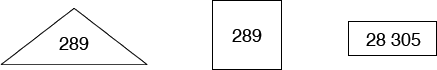 (i) Apakah jawapan apabila nombor dalam kad      ditolak  dengan nombor di dalam kad             ? 2m4Dalam  sebuah bakul ada   1 365  biji durian. (i) Ramli membeli 8 bakul  durian itu.  Berapakah jumlah durian yang      ada pada Ramli semuanya? (ii) Johan pula ada 5 bakul  durian  yang sama.  Berapakah jumlah      durian  yang ada pada Johan?2m2m5Rajah 5 menunjukkan beberapa keping kad yang berbagai bentuk.(i) Nombor di dalam segiempat tepat dibahagi dengan nombor di     dalam  segitiga sama sisi. Apakah jawapannya?(ii) Darabkan jawapan  (i) dengan nombor di dalam bulatan.2m2m62 800 biji manik dimasukkan sama banyak ke dalam beberapa buah bekas. Setiap bekas mengandungi 50 biji manik.(i) Kenal pasti anu bagi situasi di atas   ……………………..(ii) Cari nilai anu tersebut.   Ayat matematik :  ………………………………………………(iii) Cari nilai anu.1 m1m 2m7Sebuah kilang menghasilkan 345 600 botol syampu. Setiap kotak diisi dengan 36 botol syampu.(i) Berapakah bilangan kotak yang diperlukan untuk mengisi       kesemua syampu tersebut ?(ii) Kotak-kotak itu diagihkan sama banyak kepada 8 orang      pemborong. Hitung bilangan kotak yang diterima oleh setiap      pemborong ?2m2m8Sebuah kilang mengeluarkan 19 560 tin makanan setiap hari.(i) Hitung jumlah pengeluaran dalam tempoh seminggu.
(ii) Cari hasil pengeluaran kilang itu pada bulan Ogos.2m2m9.Rajah 9 menunjukkan sekeping kad  ayat matematik.(i) Kirakan jawapannya.(ii) Bina sebuah cerita pendek berdasarkan ayat matematik di atas.     …………………………………………………………………………..…………………………………………………………………………..…………………………………………………………………………..………………………………………………………………………….2m2m104 buah van boleh membawa 28 orang penumpang. Setiap van membawa bilangan penumpang yang sama.
(i) Hitung bilangan penumpang yang dibawa oleh sebuah van yang      sama.(ii) Berapa buah vankah yang diperlukan untuk membawa 105 orang     penumpang?2m2m11Rajah 11 menunjukkan beberapa keping kad nombor.Rajah 8(i) Bina satu nombor 5 digit yang terkecil.   ……………………….(ii) Tuliskan jawapan  (i) dalam perkataan.     …………………………………………………………………………..(iii) Tambahkan nilai digit 2 dan nilai digit 4 dalam jawapan (i).iv) Bundarkan jawapan (iii) kepada ratus yang terdekat.    ………………………………………………………….1m1m2m1 m12Rajah 12 menunjukkan beberapa  kad nombor.Rajah 12(i) Apakah nilai terkecil dan nilai terbesar.    ………………………..     dan …………………………ii) Cari hasil darab bagi nombor yang terkecil dan nombor yang       terbesar.(iii) Bundarkan jawapan (ii) kepada ribu yang terdekat .     ……………………………………………………………………..2m2m1m13Jadual di bawah menunjukkan bilangan pelancong yang melancong di beberapa tempat-tempat menarik di Sabah. Bilangan pelancong di Gunung Kinabalu tidak dinyatakan.(i) Kenal pasti dan nyatakan anu dalam jadual di atas.   ………………………………………………………………(ii) Dengan menggunakan simbol           sebagai anu, tulis ayat          matematiknya.     ………………………………………………………….(ii) Kira bilangan pelancong ke Gunung Kinabalu.1m2m2m14Lantai sebuah bangunan 6 tingkat memerlukan 48 000 keping jubin. Bilangan jubin yang diperlukan bagi setiap tingkat adalah sama banyak.(i) Berapakah bilangan jubin yang diperlukan bagi satu tingkat?(ii)Berapakan jumlah semua jubin bagi 12 tingkat pada bangunan       yang sama ?2m2m15Rajah 15 menunjukkan perbualan antara 3 buah buku iaitu buku A, B dan C.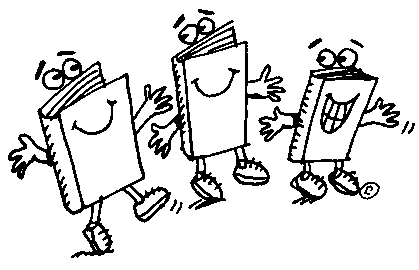 (i) Berapakah jumlah buku B ?   ……………………………………(ii) Berapakah jumlah buku A dan buku B ?(iii) Berapakah jumlah buku C?1m2m2m